Environment & Energy Tech 2021ENTECH 2021 Application Form01. Exhibitor Information02. Participation Fee                                                         (1booth=3mx3m)03. Payment• Please ensure that your company name is stated with your payment.• Payment Procedure - First payment: 50% of the total participation fee is required within 2 weeks of application- Second payment: the remaining balance is required by June 30, 2021We hereby apply for participation in Environment & Energy Tech 2021(ENTECH 2021) as stated above, and we fully acknowledge and accept all the exhibition terms and conditions on the following page of this form for ENTECH 2021.                     2021     Representative:                          Signature: ______________    __ENTECH 2021 Exhibition Terms and Conditions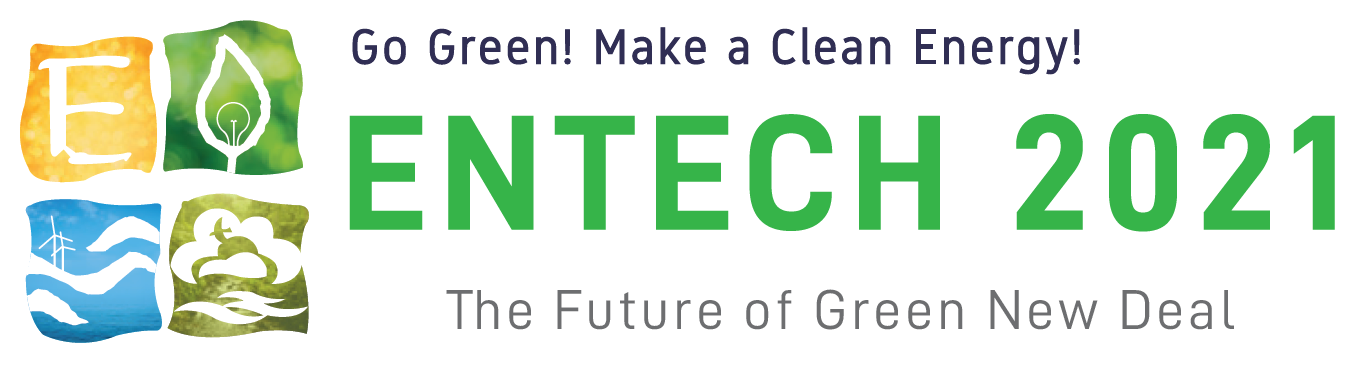 BEXCO Exhibition Department 2BEXCO Exhibition Department 255 APEC-ro, Haeundae-gu, Busan, South Korea (ZIP 48060)55 APEC-ro, Haeundae-gu, Busan, South Korea (ZIP 48060)55 APEC-ro, Haeundae-gu, Busan, South Korea (ZIP 48060)55 APEC-ro, Haeundae-gu, Busan, South Korea (ZIP 48060)TEL+82-51-740-7485FAX+82-51-740-7640E-mailentechbusan@gmail.comWebsitewww.entechkorea.netCompany NameRepresentativeAddressProduct NameProduct DescriptionContact PersonJob TitleTelephone/MobileFaxE-mailWebsiteClassificationClassificationClassificationUnit PriceRequirementsSubtotalSpace OnlySpace OnlySpace OnlyUSD 1,700 / Booth(9㎡)(     ) Booth(s)USD (          )Package BoothPackage BoothPackage BoothUSD 2,000 / Booth(9㎡)(     ) Booth(s)USD (          )ElectricityDaytime(10:00~17:00)Single phase 220V(60Hz)USD 60/KW(         ) KWUSD (          )ElectricityDaytime(10:00~17:00)Three phase 220V(60Hz)USD 60/KW(         ) KWUSD (          )ElectricityDaytime(10:00~17:00)Three phase 380V(60Hz)USD 60/KW(         ) KWUSD (          )Electricity24 hoursSingle phase 220V(60Hz)USD 80/KW(         ) KWUSD (          )Electricity24 hoursThree phase 220V(60Hz)USD 80/KW(         ) KWUSD (          )Electricity24 hoursThree phase 380V(60Hz)USD 80/KW(         ) KWUSD (          )Telephone(Domestic calls only)Telephone(Domestic calls only)Telephone(Domestic calls only)USD 80/EA(         ) EAUSD (          )Water & DrainWater & DrainWater & DrainUSD 200/EA(         ) EAUSD (          )Compressed AirCompressed AirCompressed AirUSD 200/EA(         ) EAUSD (          )LAN Cable(Internet)LAN Cable(Internet)LAN Cable(Internet)USD 150/PORT(       ) PORTUSD (          )Visitor Management SystemVisitor Management SystemVisitor Management SystemUSD 250/EA(         ) EAUSD (          )TOTALTOTALTOTALTOTALTOTALUSD (          )DeadlineJune 30, 2021 (First Come First Served basis)June 30, 2021 (First Come First Served basis)June 30, 2021 (First Come First Served basis)Bank NameBusan BankAccount No.320-01-000329-3320-01-000329-3BeneficiaryBEXCOSwift CodePUSBKR2PXXXPUSBKR2PXXXBank Address15F, 30, MUNHYEON GUEMYUNGNO, NAM-GU, BUSAN, SOUTH KOREA15F, 30, MUNHYEON GUEMYUNGNO, NAM-GU, BUSAN, SOUTH KOREA15F, 30, MUNHYEON GUEMYUNGNO, NAM-GU, BUSAN, SOUTH KOREABeneficiary AddressBEXCO, 55, APEC-ro, Haeundae-gu, BUSAN, SOUTH KOREABEXCO, 55, APEC-ro, Haeundae-gu, BUSAN, SOUTH KOREABEXCO, 55, APEC-ro, Haeundae-gu, BUSAN, SOUTH KOREAContact Us+82-51-740-7485Required DocumentA Copy of Business LicenseArticle 1. DEFINITION OF TERMS1. "Exhibitor" means a firm, a cooperative, or any organization which has submitted the application form for participation in the exhibition.2. "Exhibition" means the "Environment & Energy Tech 2021(ENTECH 2021)".3. "Organizer" means Environment & Energy Tech 2021 Secretariat.Article 2. BOOTH ALLOCATION1. The Organizer shall allocate the booth under the consideration of the order of applications and payment received, products, and any other reasonable standards.2. The Organizer reserves the right to amend the floor plan or alter the exact location of the booths allocated to the Exhibitor without incurring any liability to the Exhibitor thereby.Article 3. APPLICATION AND PAYMENT 50% of the total participation fee must be paid within 2 weeks of application. Allocate the booth under the consideration of the order of applications, and the remaining balance must be paid by June 30, 2021.Article 4. PARTICIPATION FEE A Package Booth is USD 2,000/9m2, and space only is USD1,700/9m2. To apply space only, minimum 36m2 are required.Article 5. PARTICIPATION FEE DETAILSParticipation fee includes booth rental, 24-hour security Services, hall aisle cleaning, exhibition directory books, etc.Article 6. INSTALLATION AND REMOVAL Installation and removal of the Exhibition facilities shall be completed within the designated period. The exhibitor shall pay the Organizer for any loss incurred due to delay in the installation or any removal damage to the Exhibition hall made by the Exhibitor.Article 7. PROVISION OF INFORMATION TO THE ORGANIZERThe Exhibitor is obliged to provide all information that could reasonably be expected to be of importance in connection with the Exhibition, such as products to be displayed, booth construction, public relations materials, etc.Article 8. OCCUPATION OF BOOTH AND STAFFINGThe Exhibitor must staff their booth during the Exhibition hours. Exhibit personnel must confine their exhibit activities to space/booth for which they have contracted. A distribution and exhibit activity outside of the booth space is strictly prohibited.Article 9. INSURANCE, SECURITY, AND SAFETY The Exhibitor must effect at his/her own cost full indemnity insurance against comprehensive general liability and all other usual risks in respect of loss, damage, or accident. The Organizer will arrange general site security during the Exhibition but will accept no liability for any loss or damage. Exhibits, fabrics and other decorative materials must have proven flame resistance in accordance with the Fire and Safety Regulations of the exhibition organizer. The Organizer may restrict booth construction or displays when necessary.Article 10. SELLING OF ITEMS ON DISPLAYIt is agreed that the sole purpose of contracting exhibit space is to display and or demonstrate products, supplies, and or services. The Exhibitor is not allowed to sell their products on display at his/her booth. However, with the Organizer’s special permission, the Exhibitor may sell their exhibit products in a special zone, and in such a case, the Exhibitor is responsible for all taxes and any other cost.Article 11. PERIL INSURED AGAINSTThe Exhibitor shall be responsible for all damage to property and for any loss or injury caused by them, their employees, theft or other cause whatsoever, which will indemnify to the Organizer against all claims and expenses arising from them.Article 12. DISSOLUTIONThe Organizer reserves the right to terminate this contract or refuse any entry of any exhibitor if the Exhibitor refuses the allocated booth/space or fails to make full payment of the participation fee. In this event, the Organizer shall not be liable to pay the exhibitor for any compensation on the ground of loss of profits or refund any participation fee.Article 13. CANCELLATION OF PARTICIPATION 1. In the event that an Exhibitor cancels all or part of the exhibit booth space contracted, the Exhibitor must submit a written notice of such cancellation and will be obliged for a cancellation fee.- Up to August 01, 2021: Cancellation Fee = 50% of total participation fee- After August 02, 2021: Cancellation Fee = 100% of total participation feeArticle 14. CHANGES OF EXHIBITION The Organizer reserves the right to change the venue or date of the Exhibition, or cancel the Exhibition. In the event of such changes, the Exhibitor shall not be entitled to receive any reimbursement, and shall not have any claim against the Organizer in respect of any loss or damage.Article 15. SUPPLEMENTARY REGULATION The Organizer reserves the right to add or amend the terms and conditions when necessary. The Exhibitor shall accept the additions, amendments and the regulation of the exhibition organizer and consider them as part of this “Exhibition Terms and Conditions.”Article 16. SETTLEMENT OF DISPUTESAny dispute that might occur between the Organizer and the Exhibitor concerning this “Exhibition Terms and Conditions” mutual rights and obligations shall follow the ruling of the Commerce Arbitration Board located in Busan, and its ruling is final and carries legal binding force to both parties.